Mission and Beliefs: Henderson County Democrats are committed to positive change in our community--a fair and bright future for all citizens' right to live and work with dignity and choice. We empower grassroots voters in every corner of the county with the resources and information to hold our legislators accountable for providing fair and just laws for all. We believe in individual liberty and the equality of access to opportunity as a basic right for all individuals. Goal: To get Democrats elected in our county, state, and nation through community outreach, digital and social media communications by providing voter information and resources to increase democratic voter turnout in all precincts across Henderson County.37 Votes 60% of CEC members voted; 20 precincts voted (90%) 34 Yes (91% of the vote)   3  No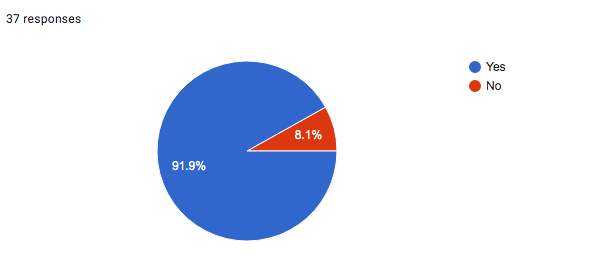 